Erin Brenner978-996-0389erin@righttouchediting.comwww.righttouchediting.com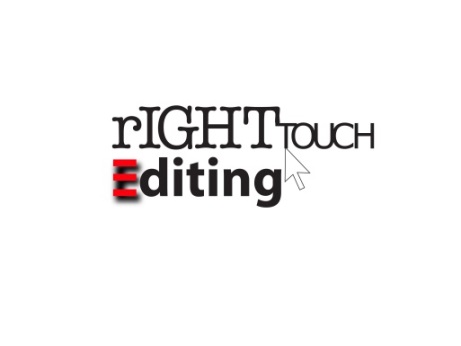 ExperienceCommunications Professional	Sept. 2005–presentRight Touch Editing, Haverhill, MAWrite and edit client copy; clients include Collins Education Associates, Harvard Graduate School of Education, and BarChartsManage publishing projects for clientsTrain communications professionals in writing, editing, and related topicsSpeak at industry-related live eventsCEO	Sept. 2015–Nov. 2018Pilcrow Group, LLC, Durham, NCLed company, setting strategy and goalsCo-managed the Copyediting brand Oversaw Copyediting’s publications and led training coursesCo-authored Copyediting’s Grammar Tune-Up WorkbookCopy Chief & Associate Editor	Oct. 2000–Oct. 2009Incisive Media, New York, NYCopyedited, fact-checked, and coded columns, tables, and marketing materials for ClickZ.comWrote, edited, and distributed writer newsletterActed as daily contact for readers and freelancersAssisted Executive Editor with day-to-day site operationsResearch Editor/Project Editor	Feb. 1999–Oct. 2000IDC, Framingham, MACopyedited and fact-checked high-tech marketing research and special projectsPrepared graphics for production Kept current filing information for subscription researchProofreader	June 1994–Feb. 1999Epsilon Data Management, Burlington, MAProofread direct mail projectsOrganized and maintained all client specifications in department style manualProfessional OrganizationsVP of Communications, American Marketing Association, Boston chapterAdvanced Professional Member of the Society for Editors and ProofreadersMember of ACES: The Society for EditingEducationMA in English, Northeastern UniversityBA in English, Salem State University